АВТОБИОГРАФИЯ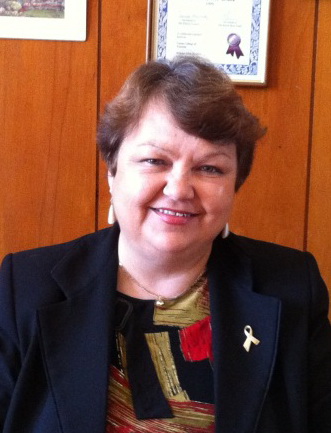 Доц.д-р Снежина КадиеваАВТОБИОГРАФИЯДоц.д-р Снежина КадиеваКолеж по туризъм – Варна, ръководител катедра „Туризъм“, ИУ - Варна e-mail: kadieva@ue-varna.bgтел.: 0879313920Колеж по туризъм – Варна, ръководител катедра „Туризъм“, ИУ - Варна e-mail: kadieva@ue-varna.bgтел.: 0879313920Завършено образование Образователна и научна степен „доктор“, ПН3.9. Икономика и управление(Туризъм), 2014Завършено образование Образователна и научна степен „доктор“, ПН3.9. Икономика и управление(Туризъм), 2014Магистър - Икономически университет – Варна – 1981г. Първа езикова гимназия – Варна, с преподаване на немски език -1976Магистър - Икономически университет – Варна – 1981г. Първа езикова гимназия – Варна, с преподаване на немски език -1976Научни интереси Научни интереси хотелиерство, хотелиерскообслужване, управлениенакачеството в хотелиерството, индустриянасвободнотовреме, специализиранивидоветуризъм, грижазаклиента, маркетинг и мениджмънтнасъбитиятаЧленство:членнаСъветанаколежа, Председател на атестационната комисия на Колежа по туризъмчлен на Варненскатуристическакамара /членнаконтролниясъвет/,членнаОбщинскатаекспертнакомисияпокатегоризациянатуристическитеобектинаобщинаВарнахотелиерство, хотелиерскообслужване, управлениенакачеството в хотелиерството, индустриянасвободнотовреме, специализиранивидоветуризъм, грижазаклиента, маркетинг и мениджмънтнасъбитиятаЧленство:членнаСъветанаколежа, Председател на атестационната комисия на Колежа по туризъмчлен на Варненскатуристическакамара /членнаконтролниясъвет/,членнаОбщинскатаекспертнакомисияпокатегоризациянатуристическитеобектинаобщинаВарнаПреподавани дисциплини Преподавани дисциплини Лекционни курсове и семинарни упражнения:ОКС „професионален бакалавър“, специалности „Мениджмънт на туризма и свободното време“ и „Мениджмънт на хотели и ресторанти“Технология на обслужването в хотелаХотелиерствоСпециализирани видове туризъмГрижа за клиентаСпециалност „Мениджмънт на туризма и свободното време“Индустрия на свободното време Мениджмънт и маркетинг на събитиятаПо-важни научни публикации:  Дисертационен трудКадиева, Сн. (2014)Възможности за повишаване качеството на продукта на семейното хотелиерство. (по примера на семейното хотелиерство в община Варна) Дисертационен труд, ИУ- ВарнаМонография Кадиева, С. (2017) Ролята на допълнителните услуги в хотелиерството  за повишаване удовлетвореността на клиентите.Варна: Наука и икономика.Статии:Kadieva, S..(2017)Some  aspects of reputation management in the hospitality business. //IzvestiyaJournalofVarnaUniversityofEconomics 61 (2).p.174-186Kadieva, S. (2016) Currentstate, problemsandtrendsofdevelopmentoftheВulgarianhotelindustrу.//EuropeanJournalof Service Management, Poland, UniversityofSzczecin, Volume 20, Number 4, pp. 25-31Kadieva, S.(2015) Contemporary changes in the hotel product for Spa and Wellness Tourism and their distribution.//Serbia, Blace:BizInfoJournal of economics, management and informatics, Volume 6, Number1, pp.1-1Учебници:Кадиева, С. (2015)Технология на обслужването в хотела. (трето преработено и допълнено издание) Варна: Наука и икономика.Кадиева, С. (2012) Индустрия на свободното време. Варна: Наука и икономика.Кадиева, С., Г.Рафаилова. (2014) Грижа за клиента. (трето преработено и допълнено издание) Варна: Наука и  икономика.Участия в научни проекти:Инициатор и участник в специализация в Австрия и Германия по линия на пилотния проект “Семейното хотелиерство” в рамките на европейската програма “Леонардо да Винчи”, 2001-2002г.Проект № НП-51 по договор НИР, ИУ Варна на тема „Изследване на качеството в семейното хотелиерство в община Варна», 2013г.Проект № НП-119 по договор НИР, ИУ Варна на тема „Изследване на възможности за организиране и провеждане на специални събития в община Варна – спортни прояви за аматьори и любители“, 2015Специализации в Испания, Великобритания, Австрия, Германия, ПолшаКонсултантска дейност:“Златни пясъци –АД”, “Св. Св. Костантин и Елена”, “Ривиера -  АД”, х-л „Интернационал – Зл. Пясъци”, семейни хотели в гр.Чепеларе, гр Шабла, почивната база на НЕК – ЕАД  в страната, фирмено обучение по хотелиерство на персонала в хотелската база на Двореца в Балчик, експерт - консултант по изготвяне на система за управление на качеството за х-л „Цезар палас“ в курорта Свети Влас, по оперативна програма „Конкурентоспособност“  на ЕС., Пампорово АД – консултант на хотелите „Перелик“ и „Орловец“Чужди езици: Немски език – писмено и говоримо, изучаван в немска езикова гимназия в гр. Варна;Английски – писмено и говоримо;Руски език – писмено и говоримо  Лекционни курсове и семинарни упражнения:ОКС „професионален бакалавър“, специалности „Мениджмънт на туризма и свободното време“ и „Мениджмънт на хотели и ресторанти“Технология на обслужването в хотелаХотелиерствоСпециализирани видове туризъмГрижа за клиентаСпециалност „Мениджмънт на туризма и свободното време“Индустрия на свободното време Мениджмънт и маркетинг на събитиятаПо-важни научни публикации:  Дисертационен трудКадиева, Сн. (2014)Възможности за повишаване качеството на продукта на семейното хотелиерство. (по примера на семейното хотелиерство в община Варна) Дисертационен труд, ИУ- ВарнаМонография Кадиева, С. (2017) Ролята на допълнителните услуги в хотелиерството  за повишаване удовлетвореността на клиентите.Варна: Наука и икономика.Статии:Kadieva, S..(2017)Some  aspects of reputation management in the hospitality business. //IzvestiyaJournalofVarnaUniversityofEconomics 61 (2).p.174-186Kadieva, S. (2016) Currentstate, problemsandtrendsofdevelopmentoftheВulgarianhotelindustrу.//EuropeanJournalof Service Management, Poland, UniversityofSzczecin, Volume 20, Number 4, pp. 25-31Kadieva, S.(2015) Contemporary changes in the hotel product for Spa and Wellness Tourism and their distribution.//Serbia, Blace:BizInfoJournal of economics, management and informatics, Volume 6, Number1, pp.1-1Учебници:Кадиева, С. (2015)Технология на обслужването в хотела. (трето преработено и допълнено издание) Варна: Наука и икономика.Кадиева, С. (2012) Индустрия на свободното време. Варна: Наука и икономика.Кадиева, С., Г.Рафаилова. (2014) Грижа за клиента. (трето преработено и допълнено издание) Варна: Наука и  икономика.Участия в научни проекти:Инициатор и участник в специализация в Австрия и Германия по линия на пилотния проект “Семейното хотелиерство” в рамките на европейската програма “Леонардо да Винчи”, 2001-2002г.Проект № НП-51 по договор НИР, ИУ Варна на тема „Изследване на качеството в семейното хотелиерство в община Варна», 2013г.Проект № НП-119 по договор НИР, ИУ Варна на тема „Изследване на възможности за организиране и провеждане на специални събития в община Варна – спортни прояви за аматьори и любители“, 2015Специализации в Испания, Великобритания, Австрия, Германия, ПолшаКонсултантска дейност:“Златни пясъци –АД”, “Св. Св. Костантин и Елена”, “Ривиера -  АД”, х-л „Интернационал – Зл. Пясъци”, семейни хотели в гр.Чепеларе, гр Шабла, почивната база на НЕК – ЕАД  в страната, фирмено обучение по хотелиерство на персонала в хотелската база на Двореца в Балчик, експерт - консултант по изготвяне на система за управление на качеството за х-л „Цезар палас“ в курорта Свети Влас, по оперативна програма „Конкурентоспособност“  на ЕС., Пампорово АД – консултант на хотелите „Перелик“ и „Орловец“Чужди езици: Немски език – писмено и говоримо, изучаван в немска езикова гимназия в гр. Варна;Английски – писмено и говоримо;Руски език – писмено и говоримо  